Учебная визаДолгосрочная студенческая виза во ФранциюТакую визу можно получить при необходимости обучения сроком более трех месяцев. Дает право пребывания и обучения на территории Франции на срок до 1 года. Продлить визу можно оставаясь на месте учебы, покидать страну не нужно.Важно отметить, что при получении долгосрочной визы имеется ряд нюансов:    Подавать заявку на получение долгосрочной визы можно не менее чем за 90 дней до начала вашей учебы;    Имейте в виду, что полученную ранее краткосрочную визу невозможно переделать в долгосрочную;    Если вам требуется обучение на двух типах программ (краткосрочной и долгосрочной) в разных учебных заведениях, то подавайте бумаги на получение визы одновременно на весь срок нахождения в стране;Пакет документов на учебную визу:УсловияВы должны быть старше 18 лет;Вы должны выбрать обучение или учебный курс. Более полную информацию о специальностях и написании дипломных работ можно получить на сайте Campus France (на французском, английском языке);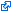 Вы должны быть зачислены в высшее учебное заведение. Правила поступления отличаются в зависимости от вашего гражданства, проверьте на сайте études en France (на французском, английском языке), доступна ли для вашей страны или территория возможность онлайн-зачисления. Гражданам других стран или территорий следует ознакомиться с условиями зачисления, в зависимости от специальности и уровня обучения, на сайте Campus France (на французском, английском языке).Обратите внимание: некоторые условия (возраст, поступление на первый год обучения) требуют обязательного прохождения процедуры « Parcoursup » (на французском языке) с соблюдением строгих сроков, установленных в календаре.Перечень стран или территорий с доступом к процедуре EEF (центры по вопросам образования во Франции)► Ваша визаДля обучения сроком до трех месяцев вам будет выдана краткосрочная виза;Для обучения сроком от трех до шести месяцев вам будет выдана долгосрочная виза временного пребывания, не требующая прохождения каких-либо формальных процедур по прибытии во Францию;Для обучения или прохождения учебного курса сроком более шести месяцев вам будет выдана долгосрочная виза, эквивалентная виду на жительство, требующая прохождения формальных процедур по прибытии во Францию.Стоимость визы для стран или территорий с процедурой EEF: 50 € *
Стоимость визы для других стран: 99 € ** Эта сумма указана как указание, некоторые особые случаи могут приводить к разным ставкам.АфрикаБенин, Буркина-Фасо, Бурунди, Камерун, Коморские, Конго, Кот-д'Ивуар, Джибути, Габон, Гвинея, Мали, Мадагаскар, Острова Маврикий, Мавритания, Нигер, Нигерия, Демократическая Республика Конго, Сенегал, Чад, Того.АзияКитай, Южная Корея, Индия, Индонезия, Япония, Сингапур, Тайвань, Вьетнам.АмерикаАргентины, Бразилии, Чили, Колумбии, Соединенных Штатов, Гаити, Мексики, Перу.Северная Африка / Ближний ВостокАлжир, Саудовская Аравия, Египет, Иран, Кувейт, Ливан, Марокко, Тунис.ЕвропаРоссия, Турция.